zrosez        s   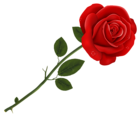 valisebasilic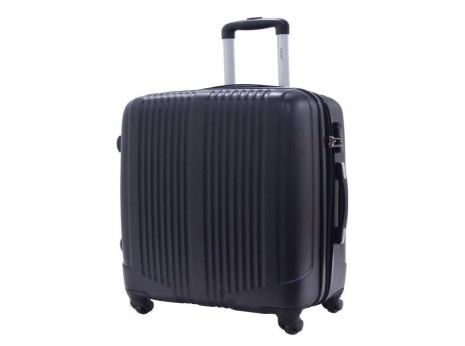 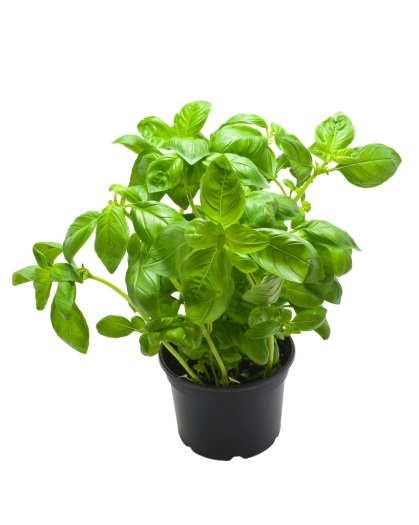 bisoumaison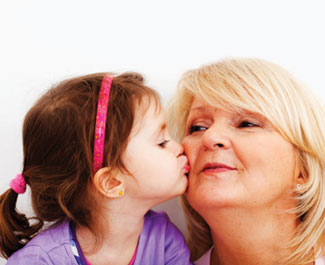 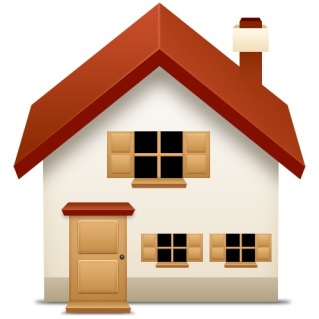 zèbrezoo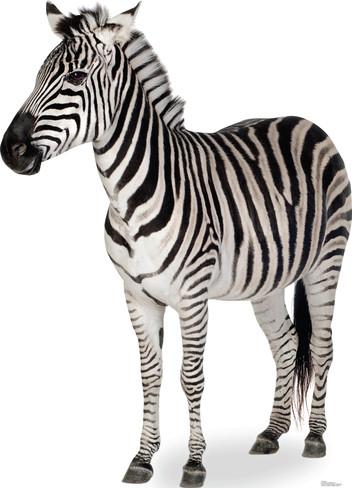 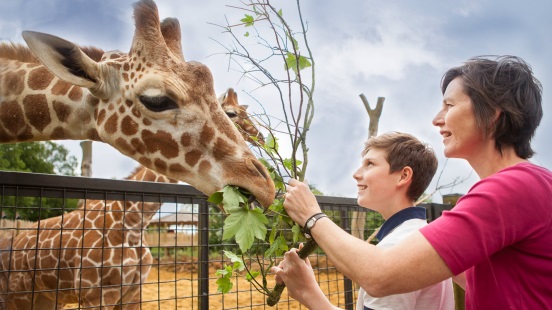 zigzagzéro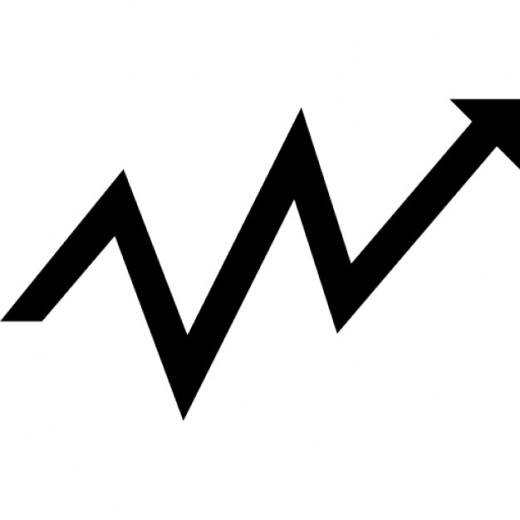 0 